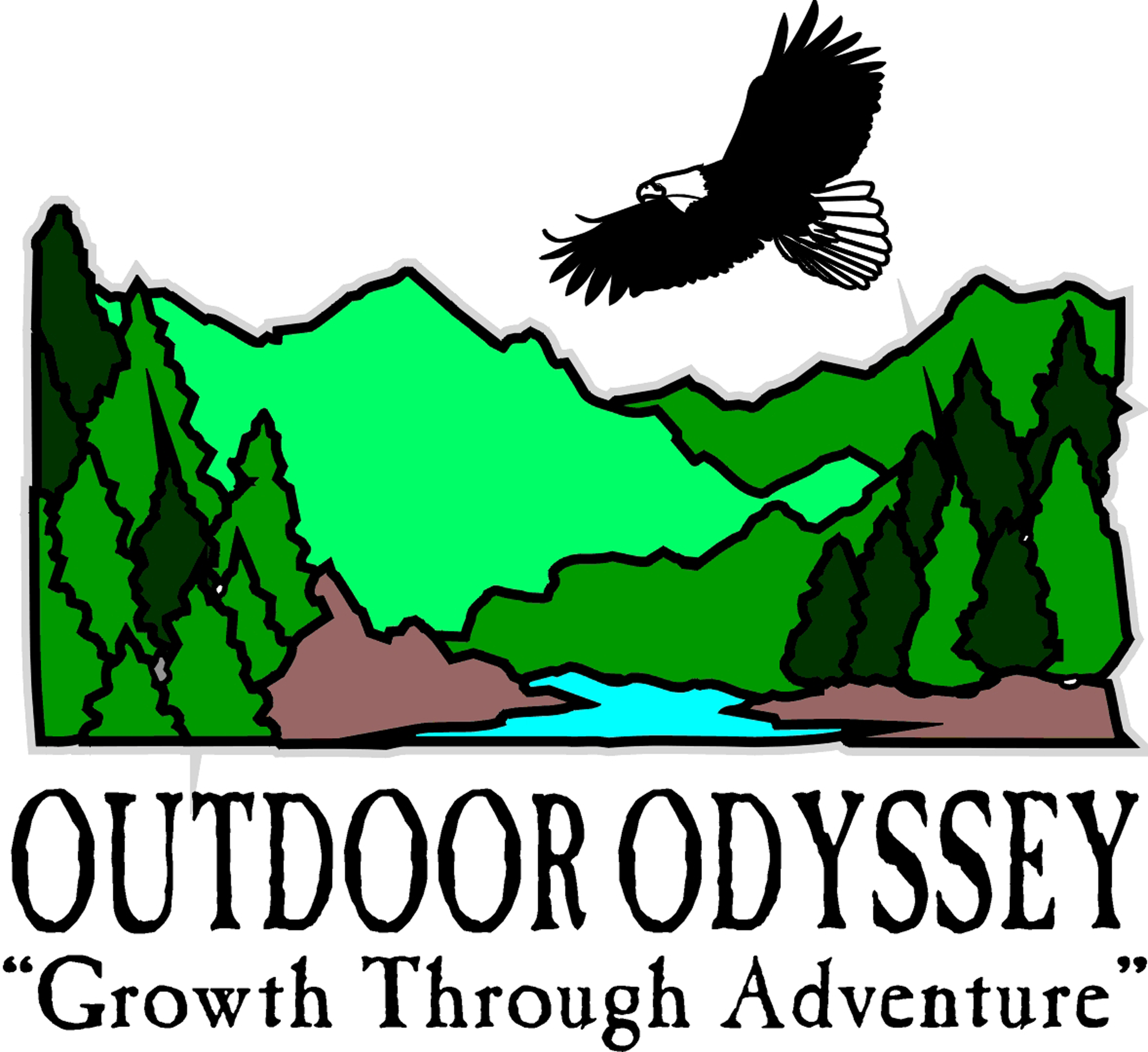 Packing ListRequired/Highly Suggested ItemsClothing:T-shirtsAthletic shortsLong pants (sweatpants, leggings, etc.)Long sleeve shirtsSweatshirtsSocksUndiesSports brasRaincoat or ponchoFootwear:Athletic shoes (closed toe)Flip flops/shower shoesPersonal Hygiene Items:Towels (at least 2)SunscreenDeodorantSoap, shampoo, conditionerToothbrush and toothpasteRazor and shaving creamHair tiesHairbrushSleep Items:Twin-sized fitted sheetSleeping bagPillowBlanketOther:Water bottle (at least quart sized, preferably bring 2 water bottles)Phone chargerLaundry bag/trash bag for dirty clothesFlashlight or headlampPen or pencilOptional ItemsHatHiking bootsChapstickSnacksJournalSunglassesCameraWaterproof watchBug sprayExtra batteries for flashlight or headlampMoney for Outdoor Odyssey Merchandise on day of Graduation